Zápasnícky klub Moldava nad Bodvou, o.z. Užhorodská 21, 040 11 Košice, IČO:50801805, zkmoldava@gmail.com, Slovensko                                             Výsledky 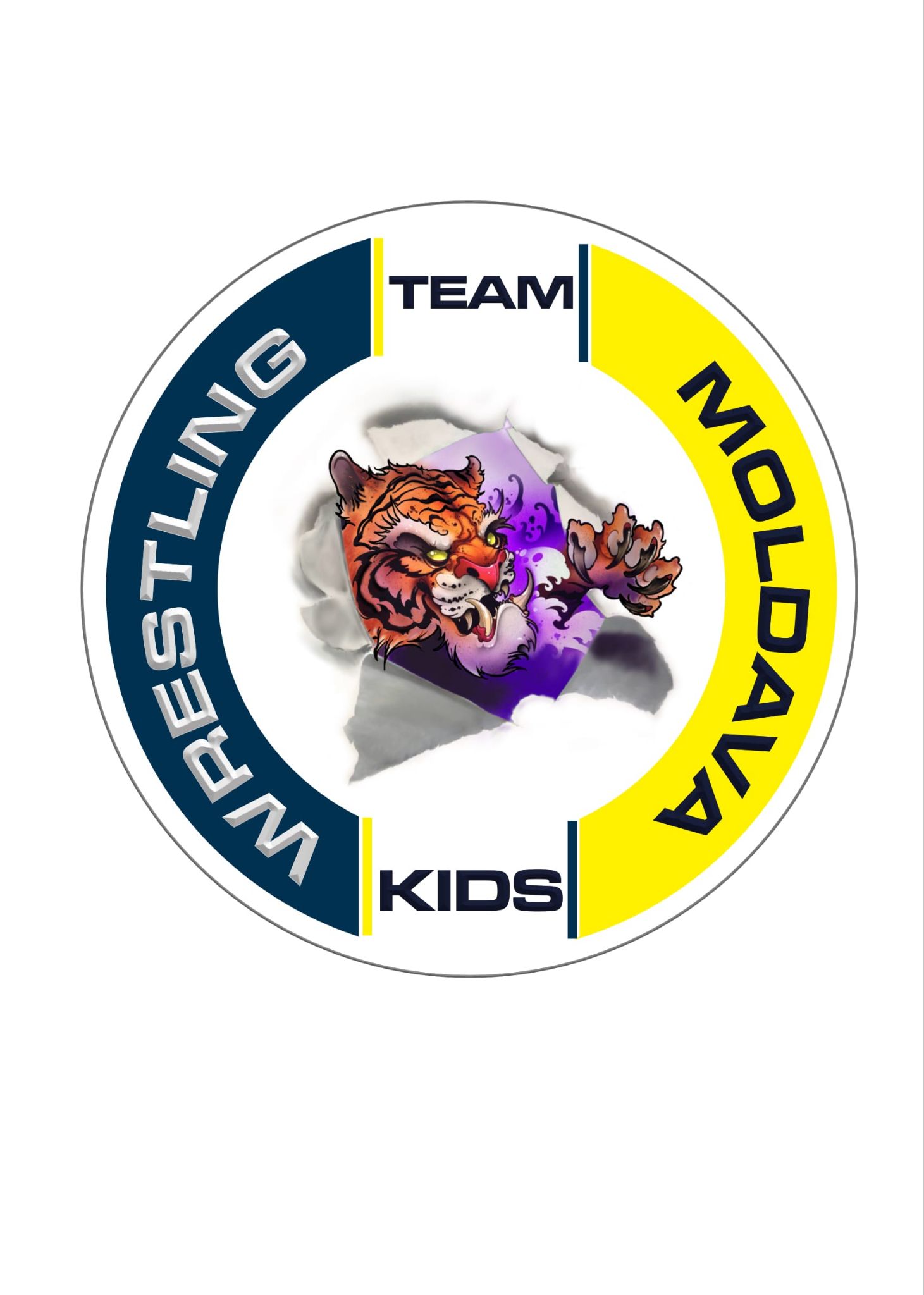                Otvorené majstrovstvá okresu Moldavy nad Bodvou v zápasení voľný štýlom dievčat a chlapcov                                                                           26.6.2021Prípravka B26kgJakub Kováč               2014  ZK MoldavaKarin Faboóvá            2014  ZK Moldava28kg Simon Sciranka           2013 ZK MoldavaChiara Weiser              2012 ZK MoldavaAlexandra Faboóvá     2012 ZK Moldava Prípravka A 33kg Noah Dunkley             2011 ZK Moldava 44kgDávid Šváb                2012 ZK MoldavaJames Dunkley          2011 ZK MoldavaMladší žiaci 44kg Jaroslav Zaremba     2008  ZK Vihorlat Snina  Matúš Kováč            2008  ZK Moldava48kg           Damián Szmolniczký  2010 ZK MoldavaGabriel Pindroch         2009 ZK Zemplínske Hámre Maroš Zaremba           2008 ZK Zemplinské HámreMladšie žiačky57kg Lara Zsebesi   2010 ZK Moldava Starší žiaci44kg  Alex Gaľa  2007 ZK Zemplínske Hámre100kg Patrik Beck 2007 ZK Košice 1904Staršie žiacky62kgZuzana Ucekajová 2007 ZK Moldava Viktória Faboóvá   2008 ZK MoldavaKadeti92 kg Samuel Beck         2005 ZK Košice 1904Ľuboš Rozenberg  2006 ZK MoldavaSeniori 79kg Norbert Kerekeš   1996 ZK Moldava Poradie družstiev:  1. ZK Moldava                           90 bodov/15 pretekárov                                 2. ZK Zemplinské Hámre          16 bodov/3 pretekári                   3. ZK Košice 1904                      14 bodov/2 pretekári                   4. ZK Vihorlat Snina                  7 bodov/1 pretekár                                                        Celkovo zápasilo 21 pretekárovSpracoval:    Bc. Martin Sciranka         Predseda     ZK Moldava, o.z.